Atomic Structure FAQ 2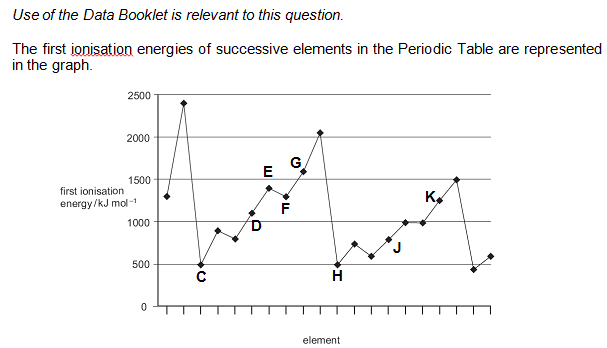 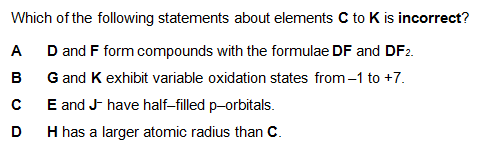 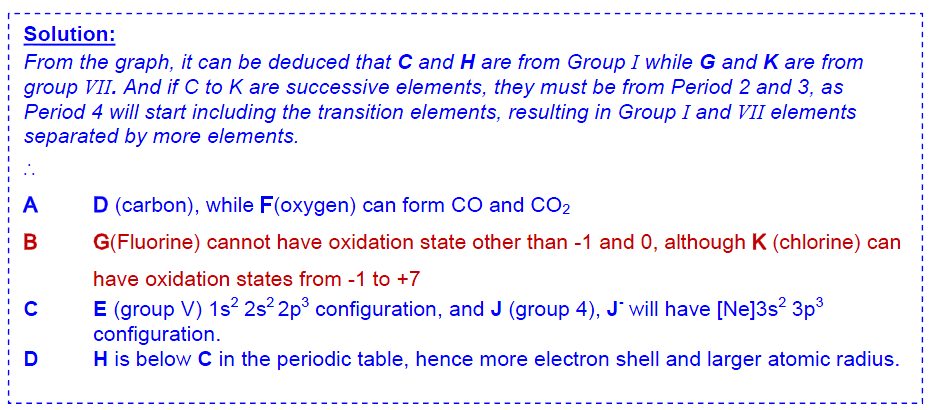 